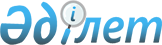 О внесении изменений в единую Товарную номенклатуру внешнеэкономической деятельности Евразийского экономического союза, Единый таможенный тариф Евразийского экономического союза, а также в перечень чувствительных товаров, в отношении которых решение об изменении ставки ввозной таможенной пошлины принимается Советом Евразийской экономической комиссии, в отношении отдельных видов эфироспиртов для кожевенно-обувной промышленностиРешение Совета Евразийской экономической комиссии от 17 марта 2017 года № 14.
      В соответствии со статьями 42 и 45 Договора о Евразийском экономическом союзе от 29 мая 2014 года и пунктом 4 приложения № 1 к Регламенту работы Евразийской экономической комиссии, утвержденному Решением Высшего Евразийского экономического совета от 23 декабря 2014 г. № 98, Совет Евразийской экономической комиссии решил: 
      1. Утратил силу решением Совета Евразийской экономической комиссии от 14.09.2021 № 80 (вводится в действие с 01.01.2022). 


      2. В перечне чувствительных товаров, в отношении которых решение об изменении ставки ввозной таможенной пошлины принимается Советом Евразийской экономической комиссии, утвержденном Решением Высшего Евразийского экономического совета от 8 мая 2015 г. № 16, позицию с кодом 2909 49 800 0 ТН ВЭД ЕАЭС заменить позициями следующего содержания: 
      "2909 49 800 1 - - - для кожевенно-обувной промышленности 5)  
      2909 49 800 9 - - - - прочие". 
      3. Настоящее Решение вступает в силу по истечении 30 календарных дней с даты его официального опубликования.  ПОДСУБПОЗИЦИЯ, 
исключаемая из единой Товарной номенклатуры внешнеэкономической деятельности Евразийского экономического союза 
      Сноска. .Утратило силу решением Совета Евразийской экономической комиссии от 14.09.2021 № 80 (вводится в действие с 01.01.2022). ПОДСУБПОЗИЦИИ, 
включаемые в единую Товарную номенклатуру внешнеэкономической деятельности Евразийского экономического союза 
      Сноска. .Утратило силу решением Совета Евразийской экономической комиссии от 14.09.2021 № 80 (вводится в действие с 01.01.2022). СТАВКИ  
ввозных таможенных пошлин Единого таможенного тарифа Евразийского экономического союза 
      Сноска. .Утратило силу решением Совета Евразийской экономической комиссии от 14.09.2021 № 80 (вводится в действие с 01.01.2022).
					© 2012. РГП на ПХВ «Институт законодательства и правовой информации Республики Казахстан» Министерства юстиции Республики Казахстан
				
      Члены Совета Евразийской экономической комиссии: 
ПРИЛОЖЕНИЕ № 1 
 к Решению Совета Евразийской 
экономической комиссии 
от 17 марта 2017 г. № 14  ПРИЛОЖЕНИЕ № 2  
к Решению Совета Евразийской  
экономической комиссии  
от 17 марта 2017 г. № 14 ПРИЛОЖЕНИЕ № 3 
к Решению Совета Евразийской 
экономической комиссии 
от 17 марта 2017 г. № 14 